Analiza impactuluiasupra proiectului de lege pentru modificarea Legii nr. 179/2016 cu privire la întreprinderile mici şi mijlociiAnaliza impactuluiasupra proiectului de lege pentru modificarea Legii nr. 179/2016 cu privire la întreprinderile mici şi mijlociiAnaliza impactuluiasupra proiectului de lege pentru modificarea Legii nr. 179/2016 cu privire la întreprinderile mici şi mijlociiTitlul analizei impactului
(poate conține titlul propunerii de act normativ): Analiza impactului la proiectul legii pentru modificarea Legii nr. 179/2016 cu privire la întreprinderile mici şi mijlocii Analiza impactului la proiectul legii pentru modificarea Legii nr. 179/2016 cu privire la întreprinderile mici şi mijlociiData:Iunie 2022 Iunie 2022 Autoritatea administrației publice (autor): Ministerul Economiei Ministerul EconomieiSubdiviziunea: Secția politici de dezvoltare a ÎMM și comerț din cadrul Direcției dezvoltarea mediului de afaceri Secția politici de dezvoltare a ÎMM și comerț din cadrul Direcției dezvoltarea mediului de afaceriPersoana responsabilă şi datele de contact:Silviu NEGHINĂ, Șef al Secției politici de dezvoltare a întreprinderilor mici și mijlocii și comerț, Ministerul Economiei, tel. 022 250 633, e-mail: silviu.neghina@me.gov.md;Silviu NEGHINĂ, Șef al Secției politici de dezvoltare a întreprinderilor mici și mijlocii și comerț, Ministerul Economiei, tel. 022 250 633, e-mail: silviu.neghina@me.gov.md;Compartimentele analizei impactuluiCompartimentele analizei impactuluiCompartimentele analizei impactului1. Definirea problemei1. Definirea problemei1. Definirea problemeia) Determinați clar şi concis problema şi/sau problemele care urmează să fie soluționatea) Determinați clar şi concis problema şi/sau problemele care urmează să fie soluționateNumărul limitat al antreprenorilor eligibili pentru a beneficia de suport prin intermediul Programelor de stat destinate întreprinderilor mici și mijlocii (ÎMM), precum și alte eventuale mecanisme naționale/internaționale;Diferență substanțială la nivel regional privind clasificarea agenților economici ca ÎMM.Numărul limitat al antreprenorilor eligibili pentru a beneficia de suport prin intermediul Programelor de stat destinate întreprinderilor mici și mijlocii (ÎMM), precum și alte eventuale mecanisme naționale/internaționale;Diferență substanțială la nivel regional privind clasificarea agenților economici ca ÎMM.Numărul limitat al antreprenorilor eligibili pentru a beneficia de suport prin intermediul Programelor de stat destinate întreprinderilor mici și mijlocii (ÎMM), precum și alte eventuale mecanisme naționale/internaționale;Diferență substanțială la nivel regional privind clasificarea agenților economici ca ÎMM.b) Descrieți problema, persoanele/entitățile afectate și cele care contribuie la apariția problemei, cu justificarea necesității schimbării situației curente şi viitoare, în baza dovezilor şi datelor colectate și examinateb) Descrieți problema, persoanele/entitățile afectate și cele care contribuie la apariția problemei, cu justificarea necesității schimbării situației curente şi viitoare, în baza dovezilor şi datelor colectate și examinateLegea nr.179/2016 stabilește următoarele condiții privind clasificarea întreprinderilor micro, mici și mijlocii (ÎMM), după cum urmează:a) întreprindere micro – întreprindere care are cel mult 9 salariați, realizează o cifră anuală de afaceri de până la 9 milioane de lei sau deține active totale de până la 9 milioane de lei; b) întreprindere mică – întreprindere care are de la 10 până la 49 de salariați, realizează o cifră anuală de afaceri de până la 25 de milioane de lei sau deține active totale de până la 25 de milioane de lei;c) întreprindere mijlocie – întreprindere care are de la 50 până la 249 de salariați, realizează o cifră anuală de afaceri de până la 50 de milioane de lei sau deține active totale de până la 50 de milioane de lei.Este de remarcat că plafonul de 50 milioane de lei pentru definirea ÎMM este menținut încă din anul 2006 (Legea nr.206/2006 privind susținerea sectorului întreprinderilor mici și mijlocii).În același timp, nota informativă la proiectul Legii nr.179/2016 nu oferă detalii privind considerentele menținerii (precum și stabilirii în 2006) a plafonului de 50 milioane lei în general, precum și la stabilirea celorlalte plafoane de clasificare a ÎMM.Potrivit recomandării Comisiei Europene 2003/361/CE, ÎMM sunt definite după cum urmează:micro: au până la 9 salariați; realizează o cifră de afaceri anuală netă sau dețin active totale de până la 2 milioane euromică: au între 10 și 49 de salariați; realizează o cifră de afaceri anuală netă sau dețin active totale de până la 10 milioane euromijlocie: au între 50 și 249 de salariați; realizează o cifră de afaceri anuală netă de până la 50 milioane euro sau dețin active totale care nu depășesc echivalentul în lei a 43 milioane euro.Suplimentar, menționăm că aceste criterii sunt aplicate și în statele vecine (România), precum și în statele baltice (Letonia, Lituania, Estonia, Croația). Exemple privind aplicare unor altor criterii pot, ar putea servi următoarele state:Muntenegru: până la 10 mln. Euro sunt mici și până la 50 mln. Euro sunt medii.Macedonia: micro până la 50,000 Euro; mici până la 2 mln. Euro; medii până la 10 mln. Euro. Ucraina: Legea stabilește că întreprinderile mici sunt cele de până la 50 de angajați și cifra de afaceri de până la 2,2 mln. Euro (70 mln. Hrivne)Prin urmare, constatăm, că țările din regiune precum și cele comparabile cu Republica Moldova ca dimensiune definesc ÎMM întreprinderi, care de fapt sunt mai mari decât întreprinderile care sunt considerate ÎMM în Republica Moldova.În continuare, remarcăm că evoluția prețurilor și a productivității face necesară ajustarea plafoanelor financiare stabilite în cadrul legal național. Or, dinamica cifrei de afaceri efective înregistrată în mediu anual de o întreprindere, raportate la sumele prevăzute actualmente de lege devin irelevante, de ex. din perspectiva valorii actualizate a cifrelor de afaceri cu rata inflației sau a creșterii cifrei de afaceri medii anuale pe o întreprindere înregistrate în perioada 2006-2020 (rata inflației a constituit circa 148%, iar ritmul de creștere a cifrei de afacere medii anuale pe o întreprindere a crescut de 1,7 ori ) (vezi tabelul nr.1). Tabelul nr. 1Cuantumurile ajustate ale cifrei de afaceri din Legea nr.179/2016 cu indicatorii menționați (valorizarea prin rata inflației – coef.2,5 indicele de creștere a cifrei de afaceri medii anuale pe o întreprindere – coeficient  1,7) ar determina un cuantum al cifrei de afaceri de 125 mil lei, respectiv 85 mil lei.Mai mult ca atît, din tabelul prezentat se poate observa că pe parcursul celor 6 ani de la adoptarea Legii nr. 179/2016 realitățile economice au suferit modificări. Astfel, cifrele plafon stabilite de lege sunt atinse mai ușor de către operatorii economici, ceea ce impune ajustarea lor corespunzătoare. Un alt exemplu în acest sens poate servi și valoarea monedei naționale raportată la rata de schimb cu Euro. Or, dacă în anul 2006 rata oficială medie de schimb pentru un Euro a fost de 16.49 lei, atunci în anul 2020 aceasta a fost de 19,74 lei pentru un Euro. Altfel, spus, dacă în anul 2006, plafonul de 50 milioane lei era echivalent a circa 3,03 milioane Euro, atunci în 2020 aceleași 50 milioane lei au fost echivalente 2,58 milioane lei. Un alt factor esențial în contextul problemei enunțate este și raportarea acestor sume la cuantumul salariului mediu lunar pe economie, ceea ce din nou va scoate în evidență o neconcordanță semnificativă între nivelul existent la momentul adoptării Legii (5050 lei) raportat la cuantumul salariului mediului lunar pe economie din prezent (9900 lei). Astfel, observăm că în termeni de salariu mediu pe economie cifrele practic sau dublat, ceea ce constituie o ajustare semnificativă a situației. Ajustarea cadrului normativ aplicabil la modificările realităților economice și financiare avute loc în Republica Moldova nu reprezintă o problemă izolată fără nici un impact. Această ajustare derivă din câteva necesități interconectate, inclusiv corectitudinea clasificării IMM-urilor dar și eligibilitatea acestora de a fi susținute de către stat prin instrumentele existente de susținere și stimulare a dezvoltării”.	Consecutiv, este de menționat că modificările propuse sunt cerute inclusiv și de către mediul de afaceri, astfel într-unul dintre demersurile adresate Ministrului Economiei.Legea nr.179/2016 stabilește următoarele condiții privind clasificarea întreprinderilor micro, mici și mijlocii (ÎMM), după cum urmează:a) întreprindere micro – întreprindere care are cel mult 9 salariați, realizează o cifră anuală de afaceri de până la 9 milioane de lei sau deține active totale de până la 9 milioane de lei; b) întreprindere mică – întreprindere care are de la 10 până la 49 de salariați, realizează o cifră anuală de afaceri de până la 25 de milioane de lei sau deține active totale de până la 25 de milioane de lei;c) întreprindere mijlocie – întreprindere care are de la 50 până la 249 de salariați, realizează o cifră anuală de afaceri de până la 50 de milioane de lei sau deține active totale de până la 50 de milioane de lei.Este de remarcat că plafonul de 50 milioane de lei pentru definirea ÎMM este menținut încă din anul 2006 (Legea nr.206/2006 privind susținerea sectorului întreprinderilor mici și mijlocii).În același timp, nota informativă la proiectul Legii nr.179/2016 nu oferă detalii privind considerentele menținerii (precum și stabilirii în 2006) a plafonului de 50 milioane lei în general, precum și la stabilirea celorlalte plafoane de clasificare a ÎMM.Potrivit recomandării Comisiei Europene 2003/361/CE, ÎMM sunt definite după cum urmează:micro: au până la 9 salariați; realizează o cifră de afaceri anuală netă sau dețin active totale de până la 2 milioane euromică: au între 10 și 49 de salariați; realizează o cifră de afaceri anuală netă sau dețin active totale de până la 10 milioane euromijlocie: au între 50 și 249 de salariați; realizează o cifră de afaceri anuală netă de până la 50 milioane euro sau dețin active totale care nu depășesc echivalentul în lei a 43 milioane euro.Suplimentar, menționăm că aceste criterii sunt aplicate și în statele vecine (România), precum și în statele baltice (Letonia, Lituania, Estonia, Croația). Exemple privind aplicare unor altor criterii pot, ar putea servi următoarele state:Muntenegru: până la 10 mln. Euro sunt mici și până la 50 mln. Euro sunt medii.Macedonia: micro până la 50,000 Euro; mici până la 2 mln. Euro; medii până la 10 mln. Euro. Ucraina: Legea stabilește că întreprinderile mici sunt cele de până la 50 de angajați și cifra de afaceri de până la 2,2 mln. Euro (70 mln. Hrivne)Prin urmare, constatăm, că țările din regiune precum și cele comparabile cu Republica Moldova ca dimensiune definesc ÎMM întreprinderi, care de fapt sunt mai mari decât întreprinderile care sunt considerate ÎMM în Republica Moldova.În continuare, remarcăm că evoluția prețurilor și a productivității face necesară ajustarea plafoanelor financiare stabilite în cadrul legal național. Or, dinamica cifrei de afaceri efective înregistrată în mediu anual de o întreprindere, raportate la sumele prevăzute actualmente de lege devin irelevante, de ex. din perspectiva valorii actualizate a cifrelor de afaceri cu rata inflației sau a creșterii cifrei de afaceri medii anuale pe o întreprindere înregistrate în perioada 2006-2020 (rata inflației a constituit circa 148%, iar ritmul de creștere a cifrei de afacere medii anuale pe o întreprindere a crescut de 1,7 ori ) (vezi tabelul nr.1). Tabelul nr. 1Cuantumurile ajustate ale cifrei de afaceri din Legea nr.179/2016 cu indicatorii menționați (valorizarea prin rata inflației – coef.2,5 indicele de creștere a cifrei de afaceri medii anuale pe o întreprindere – coeficient  1,7) ar determina un cuantum al cifrei de afaceri de 125 mil lei, respectiv 85 mil lei.Mai mult ca atît, din tabelul prezentat se poate observa că pe parcursul celor 6 ani de la adoptarea Legii nr. 179/2016 realitățile economice au suferit modificări. Astfel, cifrele plafon stabilite de lege sunt atinse mai ușor de către operatorii economici, ceea ce impune ajustarea lor corespunzătoare. Un alt exemplu în acest sens poate servi și valoarea monedei naționale raportată la rata de schimb cu Euro. Or, dacă în anul 2006 rata oficială medie de schimb pentru un Euro a fost de 16.49 lei, atunci în anul 2020 aceasta a fost de 19,74 lei pentru un Euro. Altfel, spus, dacă în anul 2006, plafonul de 50 milioane lei era echivalent a circa 3,03 milioane Euro, atunci în 2020 aceleași 50 milioane lei au fost echivalente 2,58 milioane lei. Un alt factor esențial în contextul problemei enunțate este și raportarea acestor sume la cuantumul salariului mediu lunar pe economie, ceea ce din nou va scoate în evidență o neconcordanță semnificativă între nivelul existent la momentul adoptării Legii (5050 lei) raportat la cuantumul salariului mediului lunar pe economie din prezent (9900 lei). Astfel, observăm că în termeni de salariu mediu pe economie cifrele practic sau dublat, ceea ce constituie o ajustare semnificativă a situației. Ajustarea cadrului normativ aplicabil la modificările realităților economice și financiare avute loc în Republica Moldova nu reprezintă o problemă izolată fără nici un impact. Această ajustare derivă din câteva necesități interconectate, inclusiv corectitudinea clasificării IMM-urilor dar și eligibilitatea acestora de a fi susținute de către stat prin instrumentele existente de susținere și stimulare a dezvoltării”.	Consecutiv, este de menționat că modificările propuse sunt cerute inclusiv și de către mediul de afaceri, astfel într-unul dintre demersurile adresate Ministrului Economiei.Legea nr.179/2016 stabilește următoarele condiții privind clasificarea întreprinderilor micro, mici și mijlocii (ÎMM), după cum urmează:a) întreprindere micro – întreprindere care are cel mult 9 salariați, realizează o cifră anuală de afaceri de până la 9 milioane de lei sau deține active totale de până la 9 milioane de lei; b) întreprindere mică – întreprindere care are de la 10 până la 49 de salariați, realizează o cifră anuală de afaceri de până la 25 de milioane de lei sau deține active totale de până la 25 de milioane de lei;c) întreprindere mijlocie – întreprindere care are de la 50 până la 249 de salariați, realizează o cifră anuală de afaceri de până la 50 de milioane de lei sau deține active totale de până la 50 de milioane de lei.Este de remarcat că plafonul de 50 milioane de lei pentru definirea ÎMM este menținut încă din anul 2006 (Legea nr.206/2006 privind susținerea sectorului întreprinderilor mici și mijlocii).În același timp, nota informativă la proiectul Legii nr.179/2016 nu oferă detalii privind considerentele menținerii (precum și stabilirii în 2006) a plafonului de 50 milioane lei în general, precum și la stabilirea celorlalte plafoane de clasificare a ÎMM.Potrivit recomandării Comisiei Europene 2003/361/CE, ÎMM sunt definite după cum urmează:micro: au până la 9 salariați; realizează o cifră de afaceri anuală netă sau dețin active totale de până la 2 milioane euromică: au între 10 și 49 de salariați; realizează o cifră de afaceri anuală netă sau dețin active totale de până la 10 milioane euromijlocie: au între 50 și 249 de salariați; realizează o cifră de afaceri anuală netă de până la 50 milioane euro sau dețin active totale care nu depășesc echivalentul în lei a 43 milioane euro.Suplimentar, menționăm că aceste criterii sunt aplicate și în statele vecine (România), precum și în statele baltice (Letonia, Lituania, Estonia, Croația). Exemple privind aplicare unor altor criterii pot, ar putea servi următoarele state:Muntenegru: până la 10 mln. Euro sunt mici și până la 50 mln. Euro sunt medii.Macedonia: micro până la 50,000 Euro; mici până la 2 mln. Euro; medii până la 10 mln. Euro. Ucraina: Legea stabilește că întreprinderile mici sunt cele de până la 50 de angajați și cifra de afaceri de până la 2,2 mln. Euro (70 mln. Hrivne)Prin urmare, constatăm, că țările din regiune precum și cele comparabile cu Republica Moldova ca dimensiune definesc ÎMM întreprinderi, care de fapt sunt mai mari decât întreprinderile care sunt considerate ÎMM în Republica Moldova.În continuare, remarcăm că evoluția prețurilor și a productivității face necesară ajustarea plafoanelor financiare stabilite în cadrul legal național. Or, dinamica cifrei de afaceri efective înregistrată în mediu anual de o întreprindere, raportate la sumele prevăzute actualmente de lege devin irelevante, de ex. din perspectiva valorii actualizate a cifrelor de afaceri cu rata inflației sau a creșterii cifrei de afaceri medii anuale pe o întreprindere înregistrate în perioada 2006-2020 (rata inflației a constituit circa 148%, iar ritmul de creștere a cifrei de afacere medii anuale pe o întreprindere a crescut de 1,7 ori ) (vezi tabelul nr.1). Tabelul nr. 1Cuantumurile ajustate ale cifrei de afaceri din Legea nr.179/2016 cu indicatorii menționați (valorizarea prin rata inflației – coef.2,5 indicele de creștere a cifrei de afaceri medii anuale pe o întreprindere – coeficient  1,7) ar determina un cuantum al cifrei de afaceri de 125 mil lei, respectiv 85 mil lei.Mai mult ca atît, din tabelul prezentat se poate observa că pe parcursul celor 6 ani de la adoptarea Legii nr. 179/2016 realitățile economice au suferit modificări. Astfel, cifrele plafon stabilite de lege sunt atinse mai ușor de către operatorii economici, ceea ce impune ajustarea lor corespunzătoare. Un alt exemplu în acest sens poate servi și valoarea monedei naționale raportată la rata de schimb cu Euro. Or, dacă în anul 2006 rata oficială medie de schimb pentru un Euro a fost de 16.49 lei, atunci în anul 2020 aceasta a fost de 19,74 lei pentru un Euro. Altfel, spus, dacă în anul 2006, plafonul de 50 milioane lei era echivalent a circa 3,03 milioane Euro, atunci în 2020 aceleași 50 milioane lei au fost echivalente 2,58 milioane lei. Un alt factor esențial în contextul problemei enunțate este și raportarea acestor sume la cuantumul salariului mediu lunar pe economie, ceea ce din nou va scoate în evidență o neconcordanță semnificativă între nivelul existent la momentul adoptării Legii (5050 lei) raportat la cuantumul salariului mediului lunar pe economie din prezent (9900 lei). Astfel, observăm că în termeni de salariu mediu pe economie cifrele practic sau dublat, ceea ce constituie o ajustare semnificativă a situației. Ajustarea cadrului normativ aplicabil la modificările realităților economice și financiare avute loc în Republica Moldova nu reprezintă o problemă izolată fără nici un impact. Această ajustare derivă din câteva necesități interconectate, inclusiv corectitudinea clasificării IMM-urilor dar și eligibilitatea acestora de a fi susținute de către stat prin instrumentele existente de susținere și stimulare a dezvoltării”.	Consecutiv, este de menționat că modificările propuse sunt cerute inclusiv și de către mediul de afaceri, astfel într-unul dintre demersurile adresate Ministrului Economiei.c) Expuneți clar cauzele care au dus la apariția problemeic) Expuneți clar cauzele care au dus la apariția problemeiCauza principală ține de imperfecțiunea legii sub aspectul stabilirii criteriilor neajustate în definirea ÎMM. Stabilirea unor plafoane la criteriile definitorii necesită actualizare în dependență de evoluții. Or, în speță cifrele pentru definirea agenților economici care ÎMM nu au fost actualizate timp de 16 ani, fapt care afectează mediului de afaceri în măsura în care aceștia nu pot beneficia de eventuale instrumente și facilități  acordate unor anumite categorii.Cauza principală ține de imperfecțiunea legii sub aspectul stabilirii criteriilor neajustate în definirea ÎMM. Stabilirea unor plafoane la criteriile definitorii necesită actualizare în dependență de evoluții. Or, în speță cifrele pentru definirea agenților economici care ÎMM nu au fost actualizate timp de 16 ani, fapt care afectează mediului de afaceri în măsura în care aceștia nu pot beneficia de eventuale instrumente și facilități  acordate unor anumite categorii.Cauza principală ține de imperfecțiunea legii sub aspectul stabilirii criteriilor neajustate în definirea ÎMM. Stabilirea unor plafoane la criteriile definitorii necesită actualizare în dependență de evoluții. Or, în speță cifrele pentru definirea agenților economici care ÎMM nu au fost actualizate timp de 16 ani, fapt care afectează mediului de afaceri în măsura în care aceștia nu pot beneficia de eventuale instrumente și facilități  acordate unor anumite categorii.d) Descrieți cum a evoluat problema şi cum va evolua fără o intervenție d) Descrieți cum a evoluat problema şi cum va evolua fără o intervenție Pe măsura evoluțiilor în economie, valorile criteriilor pentru definirea ÎMM au rămas aceleași pe parcursul a 16 ani. Astfel, problema a evoluat direct proporțional cu rata inflației și cu ritmul de creștere a economiei. În cazul în care va lipsi intervenția problema va evolua și în continuarea, iar antreprenorii care de fapt sunt mici nu vor putea fi susținuți prin intermediul instrumentelor disponibile. Mai mult ca atât, necesitatea suportului pentru antreprenori devine una acută, având în vedere lanțul de crize și șocuri ale economiei naționale din ultima perioadă, iar fără o intervenția o parte din întreprinderi vor rata acest potențial suport. Practic toate Programele de suport inițiate de Guvern sunt destinate ÎMM și reieșind din condițiile neajustate de încadrarea a unor întreprinderi în calitate de ÎMM. Lipsa de acțiuni din partea statului va lăsa fără schimbare situația de azi prin care se limitează capacitatea de a fi potențial beneficiar a unor astfel de programe de susținere acelor întreprinderi care nu se încadrează în definiția de ÎMM din Legea nr.179/2016.Pe măsura evoluțiilor în economie, valorile criteriilor pentru definirea ÎMM au rămas aceleași pe parcursul a 16 ani. Astfel, problema a evoluat direct proporțional cu rata inflației și cu ritmul de creștere a economiei. În cazul în care va lipsi intervenția problema va evolua și în continuarea, iar antreprenorii care de fapt sunt mici nu vor putea fi susținuți prin intermediul instrumentelor disponibile. Mai mult ca atât, necesitatea suportului pentru antreprenori devine una acută, având în vedere lanțul de crize și șocuri ale economiei naționale din ultima perioadă, iar fără o intervenția o parte din întreprinderi vor rata acest potențial suport. Practic toate Programele de suport inițiate de Guvern sunt destinate ÎMM și reieșind din condițiile neajustate de încadrarea a unor întreprinderi în calitate de ÎMM. Lipsa de acțiuni din partea statului va lăsa fără schimbare situația de azi prin care se limitează capacitatea de a fi potențial beneficiar a unor astfel de programe de susținere acelor întreprinderi care nu se încadrează în definiția de ÎMM din Legea nr.179/2016.Pe măsura evoluțiilor în economie, valorile criteriilor pentru definirea ÎMM au rămas aceleași pe parcursul a 16 ani. Astfel, problema a evoluat direct proporțional cu rata inflației și cu ritmul de creștere a economiei. În cazul în care va lipsi intervenția problema va evolua și în continuarea, iar antreprenorii care de fapt sunt mici nu vor putea fi susținuți prin intermediul instrumentelor disponibile. Mai mult ca atât, necesitatea suportului pentru antreprenori devine una acută, având în vedere lanțul de crize și șocuri ale economiei naționale din ultima perioadă, iar fără o intervenția o parte din întreprinderi vor rata acest potențial suport. Practic toate Programele de suport inițiate de Guvern sunt destinate ÎMM și reieșind din condițiile neajustate de încadrarea a unor întreprinderi în calitate de ÎMM. Lipsa de acțiuni din partea statului va lăsa fără schimbare situația de azi prin care se limitează capacitatea de a fi potențial beneficiar a unor astfel de programe de susținere acelor întreprinderi care nu se încadrează în definiția de ÎMM din Legea nr.179/2016.e) Descrieți cadrul juridic actual aplicabil raporturilor analizate şi identificați carențele prevederilor normative în vigoare, identificați documentele de politici şi reglementările existente care condiționează intervenția statuluie) Descrieți cadrul juridic actual aplicabil raporturilor analizate şi identificați carențele prevederilor normative în vigoare, identificați documentele de politici şi reglementările existente care condiționează intervenția statuluiLegea nr. 179/2016 cu privire la întreprinderile mici şi mijlocii stabileşte cadrul legal de activitate al întreprinderilor micro, mici şi mijlocii, precum şi măsurile de suport din partea statului pentru crearea şi dezvoltarea lor.Astfel, sunt de menționat următoarele Programe – măsuri de suport din partea statului pentru ÎMM:Programul de susținere a afacerilor cu potențial înalt de creștere și internaționalizare a acestora aprobat prin Hotărârea Guvernului nr. 439/2020;Programul de ecologizare a întreprinderilor mici și mijlocii- aprobat prin Hotărârea Guvernului nr. 592/2020;Programul „START pentru TINERI: o afacere durabilă la tine acasă”- aprobat prin Hotărârea Guvernului nr. 973/2018;Programul „Femei în afaceri – aprobat prin Hotărârea Guvernului nr. 1064/2016;Programul de atragere a remitențelor în economie „PARE 1+1” pentru anii 2010-2021- aprobat prinHotărârea Guvernului nr. 972/2010;Programul-pilot de creare a platformelor industriale multifuncționale aprobat prin Hotărârea Guvernului nr.748/2020;Programului de transformare digitală a întreprinderilor mici și mijlocii aprobat prin Hotărârea Guvernului nr.129/2022;Fondul de Garantare a Creditelor pentru IMM-uri aprobat prin Hotărârea Guvernului nr.828/2018.Legea nr. 179/2016 cu privire la întreprinderile mici şi mijlocii stabileşte cadrul legal de activitate al întreprinderilor micro, mici şi mijlocii, precum şi măsurile de suport din partea statului pentru crearea şi dezvoltarea lor.Astfel, sunt de menționat următoarele Programe – măsuri de suport din partea statului pentru ÎMM:Programul de susținere a afacerilor cu potențial înalt de creștere și internaționalizare a acestora aprobat prin Hotărârea Guvernului nr. 439/2020;Programul de ecologizare a întreprinderilor mici și mijlocii- aprobat prin Hotărârea Guvernului nr. 592/2020;Programul „START pentru TINERI: o afacere durabilă la tine acasă”- aprobat prin Hotărârea Guvernului nr. 973/2018;Programul „Femei în afaceri – aprobat prin Hotărârea Guvernului nr. 1064/2016;Programul de atragere a remitențelor în economie „PARE 1+1” pentru anii 2010-2021- aprobat prinHotărârea Guvernului nr. 972/2010;Programul-pilot de creare a platformelor industriale multifuncționale aprobat prin Hotărârea Guvernului nr.748/2020;Programului de transformare digitală a întreprinderilor mici și mijlocii aprobat prin Hotărârea Guvernului nr.129/2022;Fondul de Garantare a Creditelor pentru IMM-uri aprobat prin Hotărârea Guvernului nr.828/2018.Legea nr. 179/2016 cu privire la întreprinderile mici şi mijlocii stabileşte cadrul legal de activitate al întreprinderilor micro, mici şi mijlocii, precum şi măsurile de suport din partea statului pentru crearea şi dezvoltarea lor.Astfel, sunt de menționat următoarele Programe – măsuri de suport din partea statului pentru ÎMM:Programul de susținere a afacerilor cu potențial înalt de creștere și internaționalizare a acestora aprobat prin Hotărârea Guvernului nr. 439/2020;Programul de ecologizare a întreprinderilor mici și mijlocii- aprobat prin Hotărârea Guvernului nr. 592/2020;Programul „START pentru TINERI: o afacere durabilă la tine acasă”- aprobat prin Hotărârea Guvernului nr. 973/2018;Programul „Femei în afaceri – aprobat prin Hotărârea Guvernului nr. 1064/2016;Programul de atragere a remitențelor în economie „PARE 1+1” pentru anii 2010-2021- aprobat prinHotărârea Guvernului nr. 972/2010;Programul-pilot de creare a platformelor industriale multifuncționale aprobat prin Hotărârea Guvernului nr.748/2020;Programului de transformare digitală a întreprinderilor mici și mijlocii aprobat prin Hotărârea Guvernului nr.129/2022;Fondul de Garantare a Creditelor pentru IMM-uri aprobat prin Hotărârea Guvernului nr.828/2018.2. Stabilirea obiectivelor2. Stabilirea obiectivelor2. Stabilirea obiectivelora) Expuneți obiectivele (care trebuie să fie legate direct de problemă și cauzele acesteia, formulate cuantificat, măsurabil, fixat în timp și realist)a) Expuneți obiectivele (care trebuie să fie legate direct de problemă și cauzele acesteia, formulate cuantificat, măsurabil, fixat în timp și realist)Creșterea anuală cu 5% a numărului de agenți economici clasificați ca ÎMM care vor putea beneficia de susținere prin instrumentele disponibile la nivel național cât și internaționale.Creșterea anuală cu 5% a numărului de agenți economici clasificați ca ÎMM care vor putea beneficia de susținere prin instrumentele disponibile la nivel național cât și internaționale.Creșterea anuală cu 5% a numărului de agenți economici clasificați ca ÎMM care vor putea beneficia de susținere prin instrumentele disponibile la nivel național cât și internaționale.3. Identificarea opțiunilor3. Identificarea opțiunilor3. Identificarea opțiunilora) Expuneți succint opțiunea „a nu face nimic”, care presupune lipsa de intervențiea) Expuneți succint opțiunea „a nu face nimic”, care presupune lipsa de intervențieUn număr mai mic de antreprenori va putea beneficia de Programe elaborate în scopul susținerii acestora în vedere dezvoltării afacerilor.Se va menține Diferență substanțială la nivel regional privind clasificarea agenților economici ca ÎMMUn număr mai mic de antreprenori va putea beneficia de Programe elaborate în scopul susținerii acestora în vedere dezvoltării afacerilor.Se va menține Diferență substanțială la nivel regional privind clasificarea agenților economici ca ÎMMUn număr mai mic de antreprenori va putea beneficia de Programe elaborate în scopul susținerii acestora în vedere dezvoltării afacerilor.Se va menține Diferență substanțială la nivel regional privind clasificarea agenților economici ca ÎMMb) Expuneți principalele prevederi ale proiectului, cu impact, explicând cum acestea țintesc cauzele problemei, cu indicarea novațiilor și întregului spectru de soluții/drepturi/obligații ce se doresc să fie aprobateb) Expuneți principalele prevederi ale proiectului, cu impact, explicând cum acestea țintesc cauzele problemei, cu indicarea novațiilor și întregului spectru de soluții/drepturi/obligații ce se doresc să fie aprobatePrin proiectul de lege se propune ajustarea valorilor care servesc drept criterii pentru definirea ÎMM. Astfel, se propune majorarea cifrei de afaceri și a activelor totale deținute după cum urmează: întreprinderile micro – realizează o cifră anuală de afaceri de până la 18 milioane de lei sau deține active totale de până la 9 milioane de lei 18 milioane lei;întreprinderile micii – realizează o cifră anuală de afaceri de până la 50 de milioane de lei sau deține active totale de până la 50 de milioane de lei;întreprinderile mijlocii – realizează o cifră anuală de afaceri de până la 100 de milioane de lei sau deține active totale de până la 100 de milioane de lei.Valorile propuse reiese din media rotunjită a cuantumurile ajustate cu indicatorii menționați mai sus (valorizarea prin rata inflației – coef. 2,5; indicele de creștere a cifrei de afaceri medii anuale pe o întreprindere – coeficient  1,7).Suplimentar se propune abrogarea normei care prevede că Guvernul poate modifica prin hotărâre de Guvern plafonul cifrei de afaceri și al activelor totale prevăzute de lege. Or, potrivit normelor legale de la art.14 alin. (1) lit. a) din Legea nr.100/2017 cu privire la actele normative hotărârea Guvernului este un act care se adoptă de către Guvern pentru exercitarea atribuțiilor Guvernului şi pentru organizarea executării legilor. Respectiv, modificarea prin hotărârea Guvernului a unor norme stabilită prin lege, este inadmisibilă.Consecutiv, proiectul conține norma care prevede intrarea în vigoare la momentul publicării, pentru ca companiile care se vor încadra în definiția de ÎMM potrivit noilor plafoane să poată obține cât mai repede suport prin schemele de ajutor destinate ÎMM. Or, în condițiile actuale de criză, agenții economici au nevoie de suport din ce în ce mai mult.Prin proiectul de lege se propune ajustarea valorilor care servesc drept criterii pentru definirea ÎMM. Astfel, se propune majorarea cifrei de afaceri și a activelor totale deținute după cum urmează: întreprinderile micro – realizează o cifră anuală de afaceri de până la 18 milioane de lei sau deține active totale de până la 9 milioane de lei 18 milioane lei;întreprinderile micii – realizează o cifră anuală de afaceri de până la 50 de milioane de lei sau deține active totale de până la 50 de milioane de lei;întreprinderile mijlocii – realizează o cifră anuală de afaceri de până la 100 de milioane de lei sau deține active totale de până la 100 de milioane de lei.Valorile propuse reiese din media rotunjită a cuantumurile ajustate cu indicatorii menționați mai sus (valorizarea prin rata inflației – coef. 2,5; indicele de creștere a cifrei de afaceri medii anuale pe o întreprindere – coeficient  1,7).Suplimentar se propune abrogarea normei care prevede că Guvernul poate modifica prin hotărâre de Guvern plafonul cifrei de afaceri și al activelor totale prevăzute de lege. Or, potrivit normelor legale de la art.14 alin. (1) lit. a) din Legea nr.100/2017 cu privire la actele normative hotărârea Guvernului este un act care se adoptă de către Guvern pentru exercitarea atribuțiilor Guvernului şi pentru organizarea executării legilor. Respectiv, modificarea prin hotărârea Guvernului a unor norme stabilită prin lege, este inadmisibilă.Consecutiv, proiectul conține norma care prevede intrarea în vigoare la momentul publicării, pentru ca companiile care se vor încadra în definiția de ÎMM potrivit noilor plafoane să poată obține cât mai repede suport prin schemele de ajutor destinate ÎMM. Or, în condițiile actuale de criză, agenții economici au nevoie de suport din ce în ce mai mult.Prin proiectul de lege se propune ajustarea valorilor care servesc drept criterii pentru definirea ÎMM. Astfel, se propune majorarea cifrei de afaceri și a activelor totale deținute după cum urmează: întreprinderile micro – realizează o cifră anuală de afaceri de până la 18 milioane de lei sau deține active totale de până la 9 milioane de lei 18 milioane lei;întreprinderile micii – realizează o cifră anuală de afaceri de până la 50 de milioane de lei sau deține active totale de până la 50 de milioane de lei;întreprinderile mijlocii – realizează o cifră anuală de afaceri de până la 100 de milioane de lei sau deține active totale de până la 100 de milioane de lei.Valorile propuse reiese din media rotunjită a cuantumurile ajustate cu indicatorii menționați mai sus (valorizarea prin rata inflației – coef. 2,5; indicele de creștere a cifrei de afaceri medii anuale pe o întreprindere – coeficient  1,7).Suplimentar se propune abrogarea normei care prevede că Guvernul poate modifica prin hotărâre de Guvern plafonul cifrei de afaceri și al activelor totale prevăzute de lege. Or, potrivit normelor legale de la art.14 alin. (1) lit. a) din Legea nr.100/2017 cu privire la actele normative hotărârea Guvernului este un act care se adoptă de către Guvern pentru exercitarea atribuțiilor Guvernului şi pentru organizarea executării legilor. Respectiv, modificarea prin hotărârea Guvernului a unor norme stabilită prin lege, este inadmisibilă.Consecutiv, proiectul conține norma care prevede intrarea în vigoare la momentul publicării, pentru ca companiile care se vor încadra în definiția de ÎMM potrivit noilor plafoane să poată obține cât mai repede suport prin schemele de ajutor destinate ÎMM. Or, în condițiile actuale de criză, agenții economici au nevoie de suport din ce în ce mai mult.c) Expuneți opțiunile alternative analizate sau explicați motivul de ce acestea nu au fost luate în considerarec) Expuneți opțiunile alternative analizate sau explicați motivul de ce acestea nu au fost luate în considerareOpțiuni alternative nu au fost identificate.Opțiuni alternative nu au fost identificate.Opțiuni alternative nu au fost identificate.4. Analiza impacturilor opțiunilor4. Analiza impacturilor opțiunilor4. Analiza impacturilor opțiunilora) Expuneți efectele negative şi pozitive ale stării actuale și evoluția acestora în viitor, care vor sta la baza calculării impacturilor opțiunii recomandatea) Expuneți efectele negative şi pozitive ale stării actuale și evoluția acestora în viitor, care vor sta la baza calculării impacturilor opțiunii recomandateb1) Pentru opțiunea recomandată, identificați impacturile completând tabelul din anexa la prezentul formular. Descrieți pe larg impacturile sub formă de costuri sau beneficii, inclusiv părțile interesate care ar putea fi afectate pozitiv și negativ de acesteab1) Pentru opțiunea recomandată, identificați impacturile completând tabelul din anexa la prezentul formular. Descrieți pe larg impacturile sub formă de costuri sau beneficii, inclusiv părțile interesate care ar putea fi afectate pozitiv și negativ de acesteaUrmare actualizării valorilor la definirea ÎMM, s-ar putea obține următoarele beneficii:va permite unui număr mai mare de întreprinderi să își mențină statutul de IMM-uri şi le va asigura eligibilitatea în cadrul măsurilor de sprijin. Potrivit estimărilor proprii în baza datelor pentru anul 2020 oferite de către Biroul Național de Statistică numărul ÎMM ar putea crește cu circa 805 unități. În acest sens, este menționat că suma medie a granturilor oferite per companie pe parcursul anului 2020 a fost de circa 170,5 mii lei. Multiplicând această medie la numărul companiilor car vor putea accesa granturi urmare modificărilor propuse, am putea concluziona că doar prin intermediul Programelor implementare de ODIMM ar putea fi acordată finanțare nerambursabilă în valoare de circa 137,3 milioane lei.  având o definiția care tinde să se apropie de aceleași criterii la nivel regional se poate vorbi de comparabilitatea între ÎMM aflate în diferite economii și astfel ÎMM pot benefica de anumite oportunități și avantaje la nivel internațional;ar putea permite unui număr mare de întreprinderi să mențină statutul de întreprindere micro și astfel vor beneficia de raportări/reguli simplificate în ceea ce ține de conformarea la rigorile Codului Fiscal și a Codului Muncii (urmare realizării acțiunilor 4.10.2 și 4.10.4 din Planul de Acțiuni al Guvernului pentru anii 2021-2022, aprobat prin Hotărârea Guvernului nr.235/2021).Urmare actualizării valorilor la definirea ÎMM, s-ar putea obține următoarele beneficii:va permite unui număr mai mare de întreprinderi să își mențină statutul de IMM-uri şi le va asigura eligibilitatea în cadrul măsurilor de sprijin. Potrivit estimărilor proprii în baza datelor pentru anul 2020 oferite de către Biroul Național de Statistică numărul ÎMM ar putea crește cu circa 805 unități. În acest sens, este menționat că suma medie a granturilor oferite per companie pe parcursul anului 2020 a fost de circa 170,5 mii lei. Multiplicând această medie la numărul companiilor car vor putea accesa granturi urmare modificărilor propuse, am putea concluziona că doar prin intermediul Programelor implementare de ODIMM ar putea fi acordată finanțare nerambursabilă în valoare de circa 137,3 milioane lei.  având o definiția care tinde să se apropie de aceleași criterii la nivel regional se poate vorbi de comparabilitatea între ÎMM aflate în diferite economii și astfel ÎMM pot benefica de anumite oportunități și avantaje la nivel internațional;ar putea permite unui număr mare de întreprinderi să mențină statutul de întreprindere micro și astfel vor beneficia de raportări/reguli simplificate în ceea ce ține de conformarea la rigorile Codului Fiscal și a Codului Muncii (urmare realizării acțiunilor 4.10.2 și 4.10.4 din Planul de Acțiuni al Guvernului pentru anii 2021-2022, aprobat prin Hotărârea Guvernului nr.235/2021).Urmare actualizării valorilor la definirea ÎMM, s-ar putea obține următoarele beneficii:va permite unui număr mai mare de întreprinderi să își mențină statutul de IMM-uri şi le va asigura eligibilitatea în cadrul măsurilor de sprijin. Potrivit estimărilor proprii în baza datelor pentru anul 2020 oferite de către Biroul Național de Statistică numărul ÎMM ar putea crește cu circa 805 unități. În acest sens, este menționat că suma medie a granturilor oferite per companie pe parcursul anului 2020 a fost de circa 170,5 mii lei. Multiplicând această medie la numărul companiilor car vor putea accesa granturi urmare modificărilor propuse, am putea concluziona că doar prin intermediul Programelor implementare de ODIMM ar putea fi acordată finanțare nerambursabilă în valoare de circa 137,3 milioane lei.  având o definiția care tinde să se apropie de aceleași criterii la nivel regional se poate vorbi de comparabilitatea între ÎMM aflate în diferite economii și astfel ÎMM pot benefica de anumite oportunități și avantaje la nivel internațional;ar putea permite unui număr mare de întreprinderi să mențină statutul de întreprindere micro și astfel vor beneficia de raportări/reguli simplificate în ceea ce ține de conformarea la rigorile Codului Fiscal și a Codului Muncii (urmare realizării acțiunilor 4.10.2 și 4.10.4 din Planul de Acțiuni al Guvernului pentru anii 2021-2022, aprobat prin Hotărârea Guvernului nr.235/2021).b2) Pentru opțiunile alternative analizate, identificați impacturile completând tabelul din anexa la prezentul formular. Descrieți pe larg impacturile sub formă de costuri sau beneficii, inclusiv părțile interesate care ar putea fi afectate pozitiv și negativ de acesteab2) Pentru opțiunile alternative analizate, identificați impacturile completând tabelul din anexa la prezentul formular. Descrieți pe larg impacturile sub formă de costuri sau beneficii, inclusiv părțile interesate care ar putea fi afectate pozitiv și negativ de acesteaNu este aplicabil.Nu este aplicabil.Nu este aplicabil.c) Pentru opțiunile analizate, expuneți cele mai relevante/iminente riscuri care pot duce la eșecul intervenției și/sau schimba substanțial valoarea beneficiilor și costurilor estimate și prezentați presupuneri privind gradul de conformare cu prevederile proiectului a celor vizați în acestac) Pentru opțiunile analizate, expuneți cele mai relevante/iminente riscuri care pot duce la eșecul intervenției și/sau schimba substanțial valoarea beneficiilor și costurilor estimate și prezentați presupuneri privind gradul de conformare cu prevederile proiectului a celor vizați în acestaUn eventual risc ar putea reprezenta faptul că întreprinderile care astăzi sunt considerate mari vor avea capacitatea mai mare a aplica la instrumentele de suport, respectiv întreprinderile care și actualmente sunt considerate mici vor fi într-o competiție mai mare, poate chiar defavorizate ca rezultat a resurselor limitate în comparație cu agenții economici care la moment sunt considerați mari.Un eventual risc ar putea reprezenta faptul că întreprinderile care astăzi sunt considerate mari vor avea capacitatea mai mare a aplica la instrumentele de suport, respectiv întreprinderile care și actualmente sunt considerate mici vor fi într-o competiție mai mare, poate chiar defavorizate ca rezultat a resurselor limitate în comparație cu agenții economici care la moment sunt considerați mari.Un eventual risc ar putea reprezenta faptul că întreprinderile care astăzi sunt considerate mari vor avea capacitatea mai mare a aplica la instrumentele de suport, respectiv întreprinderile care și actualmente sunt considerate mici vor fi într-o competiție mai mare, poate chiar defavorizate ca rezultat a resurselor limitate în comparație cu agenții economici care la moment sunt considerați mari.d) Dacă este cazul, pentru opțiunea recomandată expuneți costurile de conformare pentru întreprinderi, dacă există impact disproporționat care poate distorsiona concurența și ce impact are opțiunea asupra întreprinderilor mici și mijlocii. Se explică dacă sânt propuse măsuri de diminuare a acestor impacturid) Dacă este cazul, pentru opțiunea recomandată expuneți costurile de conformare pentru întreprinderi, dacă există impact disproporționat care poate distorsiona concurența și ce impact are opțiunea asupra întreprinderilor mici și mijlocii. Se explică dacă sânt propuse măsuri de diminuare a acestor impacturiNu vor fi costuri de conformare.Nu vor fi costuri de conformare.Nu vor fi costuri de conformare.Concluziee) Argumentați selectarea unei opțiunii, în baza atingerii obiectivelor, beneficiilor și costurilor, precum și a asigurării celui mai mic impact negativ asupra celor afectați Concluziee) Argumentați selectarea unei opțiunii, în baza atingerii obiectivelor, beneficiilor și costurilor, precum și a asigurării celui mai mic impact negativ asupra celor afectați Opțiunea recomandată presupune abordarea problemelor identificate, în vederea soluționării acestora și atingerii obiectivelor formulate, cu impacturile estimate în conjunctura curentă, într-o manieră încurajatoare - prin oferirea posibilităților a circa 805 noi agenți economici de a beneficia de granturi și alte instrumente de suport. O dezvoltare pe un astfel de scenariu va duce implicit la sporirea capacităților de producție și export ale ÎMM și va contribui la formarea PIB-ului.Mai mult că atît, după cum s-a constatat, pentru întreprinzători costuri e conformare nu vor fi, iar riscurile pe care le comportă intervenția sunt minime sau poate chiar neglijabile. Respectiv, în această configurație, atingerea obiectivelor propuse este una reală. Opțiunea recomandată presupune abordarea problemelor identificate, în vederea soluționării acestora și atingerii obiectivelor formulate, cu impacturile estimate în conjunctura curentă, într-o manieră încurajatoare - prin oferirea posibilităților a circa 805 noi agenți economici de a beneficia de granturi și alte instrumente de suport. O dezvoltare pe un astfel de scenariu va duce implicit la sporirea capacităților de producție și export ale ÎMM și va contribui la formarea PIB-ului.Mai mult că atît, după cum s-a constatat, pentru întreprinzători costuri e conformare nu vor fi, iar riscurile pe care le comportă intervenția sunt minime sau poate chiar neglijabile. Respectiv, în această configurație, atingerea obiectivelor propuse este una reală. Opțiunea recomandată presupune abordarea problemelor identificate, în vederea soluționării acestora și atingerii obiectivelor formulate, cu impacturile estimate în conjunctura curentă, într-o manieră încurajatoare - prin oferirea posibilităților a circa 805 noi agenți economici de a beneficia de granturi și alte instrumente de suport. O dezvoltare pe un astfel de scenariu va duce implicit la sporirea capacităților de producție și export ale ÎMM și va contribui la formarea PIB-ului.Mai mult că atît, după cum s-a constatat, pentru întreprinzători costuri e conformare nu vor fi, iar riscurile pe care le comportă intervenția sunt minime sau poate chiar neglijabile. Respectiv, în această configurație, atingerea obiectivelor propuse este una reală. 5. Implementarea şi monitorizarea5. Implementarea şi monitorizarea5. Implementarea şi monitorizareaa) Descrieți cum va fi organizată implementarea opțiunii recomandate, ce cadru juridic necesită a fi modificat și/sau elaborat și aprobat, ce schimbări instituționale sânt necesare  a) Descrieți cum va fi organizată implementarea opțiunii recomandate, ce cadru juridic necesită a fi modificat și/sau elaborat și aprobat, ce schimbări instituționale sânt necesare  Urmare intrării în vigoare a modificărilor alte intervenții din partea mediul de afaceri nu vor fi necesare. Posibile intervenții vor fi în cadrul Biroului Național de Statistă în ceea ce ține de statisticele pe care le elaborează.Urmare intrării în vigoare a modificărilor alte intervenții din partea mediul de afaceri nu vor fi necesare. Posibile intervenții vor fi în cadrul Biroului Național de Statistă în ceea ce ține de statisticele pe care le elaborează.Urmare intrării în vigoare a modificărilor alte intervenții din partea mediul de afaceri nu vor fi necesare. Posibile intervenții vor fi în cadrul Biroului Național de Statistă în ceea ce ține de statisticele pe care le elaborează.b) Indicați clar indicatorii de performanță în baza cărora se va efectua monitorizareab) Indicați clar indicatorii de performanță în baza cărora se va efectua monitorizareaNumărul de noi beneficiari a instrumentelor de suport pentru ÎMM;Reducerea din diferența substanțială la nivel regional privind clasificarea agenților economici ca ÎMM;Suma totală a finanțărilor oferite pentru ÎMM.Numărul de noi beneficiari a instrumentelor de suport pentru ÎMM;Reducerea din diferența substanțială la nivel regional privind clasificarea agenților economici ca ÎMM;Suma totală a finanțărilor oferite pentru ÎMM.Numărul de noi beneficiari a instrumentelor de suport pentru ÎMM;Reducerea din diferența substanțială la nivel regional privind clasificarea agenților economici ca ÎMM;Suma totală a finanțărilor oferite pentru ÎMM.c) Identificați peste cât timp vor fi resimțite impacturile estimate și este necesară evaluarea performanței actului normativ propus. Explicați cum va fi monitorizată şi evaluată opțiuneac) Identificați peste cât timp vor fi resimțite impacturile estimate și este necesară evaluarea performanței actului normativ propus. Explicați cum va fi monitorizată şi evaluată opțiuneaObiectivul va putea fi atins imediat operării modificărilor legislative, care se preconizează a fi efectuate în trimestrul IV al anului 2022.Obiectivul va putea fi atins imediat operării modificărilor legislative, care se preconizează a fi efectuate în trimestrul IV al anului 2022.Obiectivul va putea fi atins imediat operării modificărilor legislative, care se preconizează a fi efectuate în trimestrul IV al anului 2022.6. Consultarea6. Consultarea6. Consultareaa) Identificați principalele părți (grupuri) interesate în intervenția propusăa) Identificați principalele părți (grupuri) interesate în intervenția propusăÎntreprinderile micro, mici și mijlocii (ÎMMM)Asociațiile de businessBiroul Național de statisticăODIMMÎntreprinderile micro, mici și mijlocii (ÎMMM)Asociațiile de businessBiroul Național de statisticăODIMMÎntreprinderile micro, mici și mijlocii (ÎMMM)Asociațiile de businessBiroul Național de statisticăODIMMb) Explicați succint cum (prin ce metode) s-a asigurat consultarea adecvată a părțilorb) Explicați succint cum (prin ce metode) s-a asigurat consultarea adecvată a părțilorProiectul Hotărârii Guvernului urmează a fi supus avizării și consultării publice în conformitate cu procedura stabilită prin Legea nr.100/2017 cu privire la actele normative și Legea nr.239/2008. Proiectul Hotărârii Guvernului urmează a fi supus avizării și consultării publice în conformitate cu procedura stabilită prin Legea nr.100/2017 cu privire la actele normative și Legea nr.239/2008. Proiectul Hotărârii Guvernului urmează a fi supus avizării și consultării publice în conformitate cu procedura stabilită prin Legea nr.100/2017 cu privire la actele normative și Legea nr.239/2008. c) Expuneți succint poziția fiecărei entități consultate față de documentul de analiză a impactului şi/sau intervenția propusă (se expune poziția a cel puțin unui exponent din fiecare grup de interese identificat)c) Expuneți succint poziția fiecărei entități consultate față de documentul de analiză a impactului şi/sau intervenția propusă (se expune poziția a cel puțin unui exponent din fiecare grup de interese identificat)Poziția mediului de afaceri este una pozitivă. Ba mai mult, această inițiativă vine din partea asociațiilor de business expusă la nenumăratele ședințe a ME și reprezentanții acestora, precum și adresări în scris ministerului.Poziția mediului de afaceri este una pozitivă. Ba mai mult, această inițiativă vine din partea asociațiilor de business expusă la nenumăratele ședințe a ME și reprezentanții acestora, precum și adresări în scris ministerului.Poziția mediului de afaceri este una pozitivă. Ba mai mult, această inițiativă vine din partea asociațiilor de business expusă la nenumăratele ședințe a ME și reprezentanții acestora, precum și adresări în scris ministerului.Anexă Tabel pentru identificarea impacturilorAnexă Tabel pentru identificarea impacturilorAnexă Tabel pentru identificarea impacturilorAnexă Tabel pentru identificarea impacturilorCategorii de impactPunctaj atribuitPunctaj atribuitPunctaj atribuitOpțiunea propusăOpțiunea alterativă 1Opțiunea alterativă 2EconomicEconomicEconomicEconomiccosturile desfășurării afacerilor+1povara administrativă0fluxurile comerciale și investiționale+2competitivitatea afacerilor+2activitatea diferitor categorii de întreprinderi mici și mijlocii+3concurența pe piață+1activitatea de inovare și cercetare0veniturile și cheltuielile publice0cadrul instituțional al autorităților publice0alegerea, calitatea și prețurile pentru consumatori0bunăstarea gospodăriilor casnice și a cetățenilor0situația social-economică în anumite regiuni0situația macroeconomică+1alte aspecte economiceSocialSocialSocialSocialgradul de ocupare a forței de muncă+2nivelul de salarizare0condițiile și organizarea muncii0sănătatea și securitatea muncii0formarea profesională0inegalitatea și distribuția veniturilor+1nivelul veniturilor populației+1nivelul sărăciei+1accesul la bunuri și servicii de bază, în special pentru persoanele social-vulnerabile0diversitatea culturală și lingvistică0partidele politice și organizațiile civice0sănătatea publică, inclusiv mortalitatea și morbiditatea0modul sănătos de viață al populației0nivelul criminalității și securității publice0accesul și calitatea serviciilor de protecție socială0accesul și calitatea serviciilor educaționale0accesul și calitatea serviciilor medicale0accesul și calitatea serviciilor publice administrative0nivelul și calitatea educației populației0conservarea patrimoniului cultural0accesul populației la resurse culturale și participarea în manifestații culturale0accesul și participarea populației în activități sportive0discriminarea0alte aspecte sociale0De mediuDe mediuDe mediuDe mediuclima, inclusiv emisiile gazelor cu efect de seră și celor care afectează stratul de ozon0calitatea aerului0calitatea și cantitatea apei și resurselor acvatice, inclusiv a apei potabile și de alt gen0biodiversitatea0flora0fauna0peisajele naturale0starea și resursele solului0producerea și reciclarea deșeurilor0utilizarea eficientă a resurselor regenerabile și neregenerabile0consumul și producția durabilă0intensitatea energetică0eficiența și performanța energetică0bunăstarea animalelor0riscuri majore pentru mediu (incendii, explozii, accidente etc.)0utilizarea terenurilor0alte aspecte de mediu0Tabelul se completează cu note de la -3 la +3,  în drept cu fiecare categorie de impact, pentru fiecare opțiune analizată, unde variația între -3 și -1 reprezintă impacturi negative (costuri), iar variația între 1 și 3 – impacturi pozitive (beneficii) pentru categoriile de impact analizate. Nota 0 reprezintă lipsa impacturilor. Valoarea acordată corespunde cu intensitatea impactului (1 – minor, 2 – mediu, 3 – major) față de situația din opțiunea „a nu face nimic”,  în comparație cu situația din alte opțiuni și alte categorii de impact. Impacturile identificate prin acest tabel se descriu pe larg, cu argumentarea punctajului acordat, inclusiv prin date cuantificate, în compartimentul 4 din Formular, lit. b1) și, după caz,  b2), privind analiza impacturilor opțiunilor.Tabelul se completează cu note de la -3 la +3,  în drept cu fiecare categorie de impact, pentru fiecare opțiune analizată, unde variația între -3 și -1 reprezintă impacturi negative (costuri), iar variația între 1 și 3 – impacturi pozitive (beneficii) pentru categoriile de impact analizate. Nota 0 reprezintă lipsa impacturilor. Valoarea acordată corespunde cu intensitatea impactului (1 – minor, 2 – mediu, 3 – major) față de situația din opțiunea „a nu face nimic”,  în comparație cu situația din alte opțiuni și alte categorii de impact. Impacturile identificate prin acest tabel se descriu pe larg, cu argumentarea punctajului acordat, inclusiv prin date cuantificate, în compartimentul 4 din Formular, lit. b1) și, după caz,  b2), privind analiza impacturilor opțiunilor.Tabelul se completează cu note de la -3 la +3,  în drept cu fiecare categorie de impact, pentru fiecare opțiune analizată, unde variația între -3 și -1 reprezintă impacturi negative (costuri), iar variația între 1 și 3 – impacturi pozitive (beneficii) pentru categoriile de impact analizate. Nota 0 reprezintă lipsa impacturilor. Valoarea acordată corespunde cu intensitatea impactului (1 – minor, 2 – mediu, 3 – major) față de situația din opțiunea „a nu face nimic”,  în comparație cu situația din alte opțiuni și alte categorii de impact. Impacturile identificate prin acest tabel se descriu pe larg, cu argumentarea punctajului acordat, inclusiv prin date cuantificate, în compartimentul 4 din Formular, lit. b1) și, după caz,  b2), privind analiza impacturilor opțiunilor.Tabelul se completează cu note de la -3 la +3,  în drept cu fiecare categorie de impact, pentru fiecare opțiune analizată, unde variația între -3 și -1 reprezintă impacturi negative (costuri), iar variația între 1 și 3 – impacturi pozitive (beneficii) pentru categoriile de impact analizate. Nota 0 reprezintă lipsa impacturilor. Valoarea acordată corespunde cu intensitatea impactului (1 – minor, 2 – mediu, 3 – major) față de situația din opțiunea „a nu face nimic”,  în comparație cu situația din alte opțiuni și alte categorii de impact. Impacturile identificate prin acest tabel se descriu pe larg, cu argumentarea punctajului acordat, inclusiv prin date cuantificate, în compartimentul 4 din Formular, lit. b1) și, după caz,  b2), privind analiza impacturilor opțiunilor.AnexeAnexeAnexeAnexe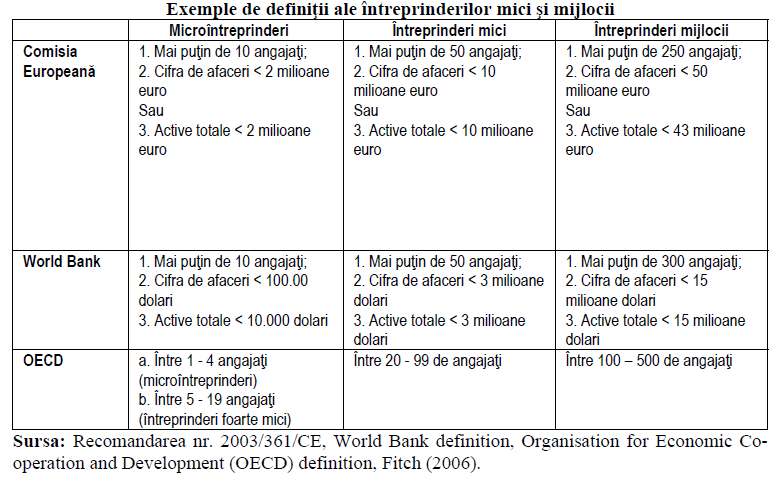 